A árvore1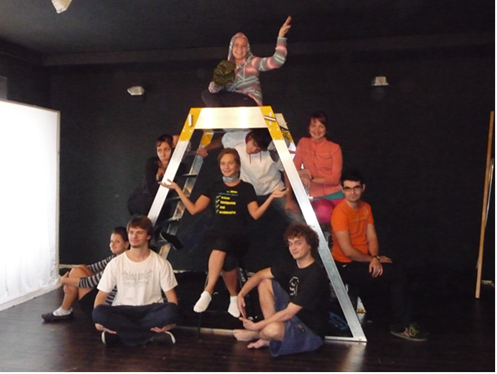  2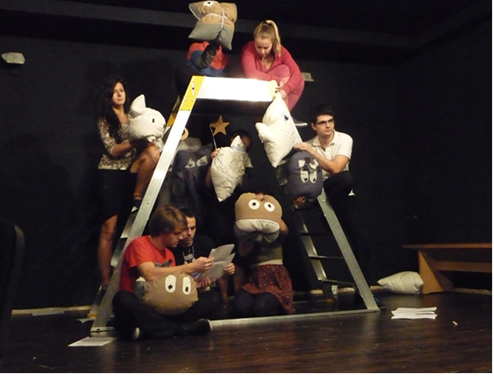 3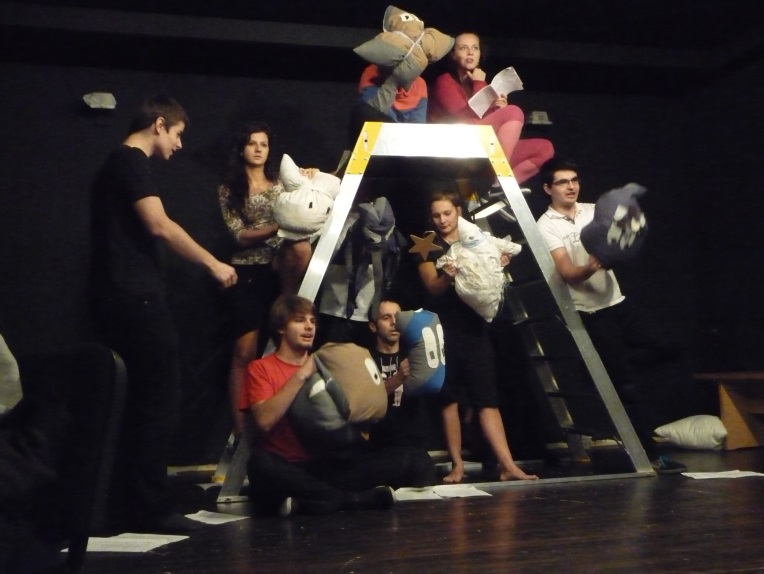 4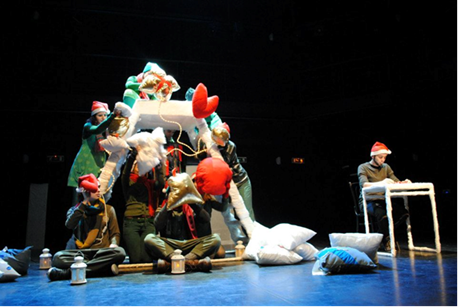 5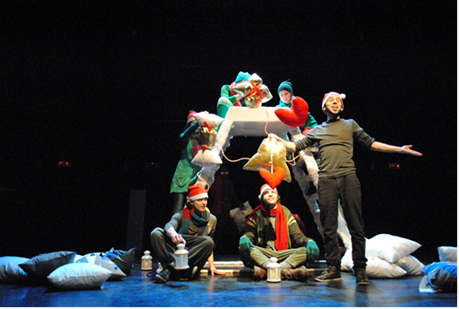 